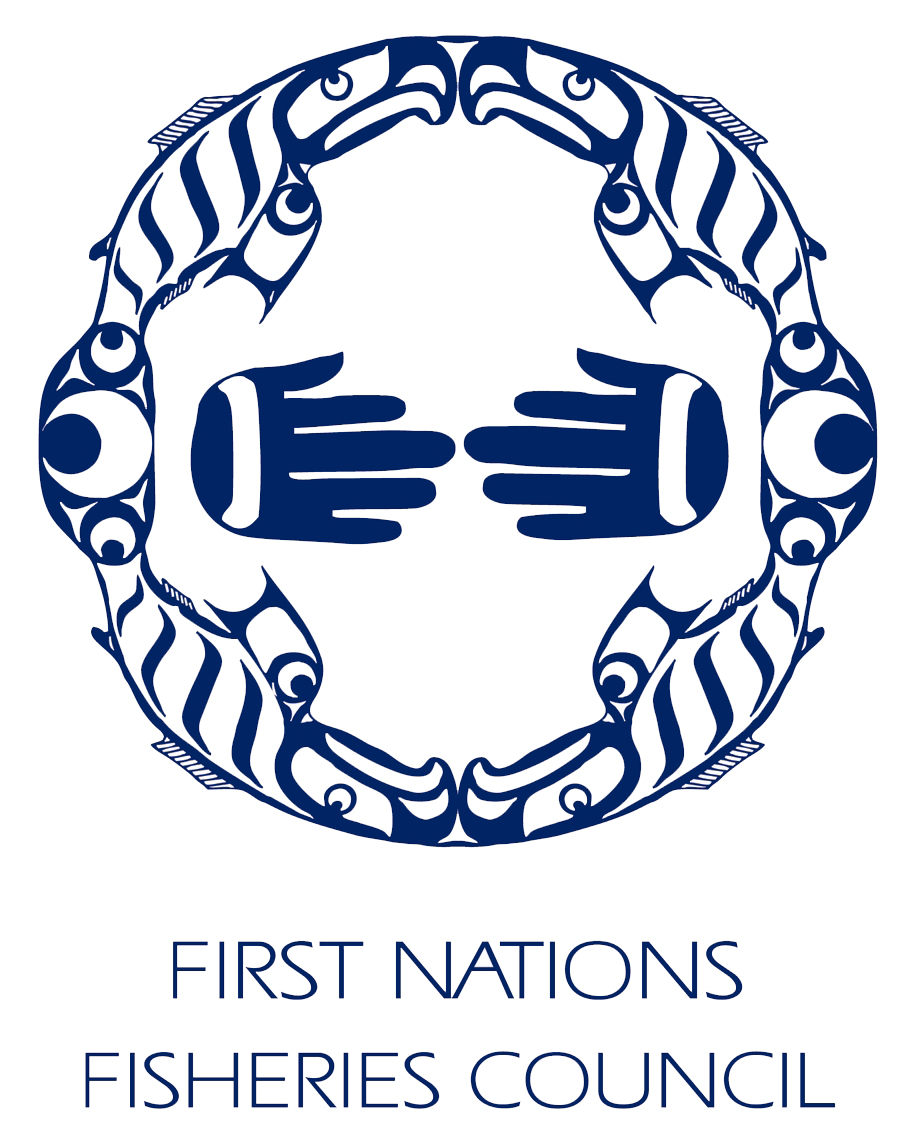 CONTRACT OPPORTUNITY POSITION TITLE: Contracts – PolicyThrough the BC First Nations Fisheries Action Plan, BC First Nations have directed the FNFC to support, protect, reconcile, and advance Aboriginal Title and Rights and Treaty Rights as they relate to fisheries and the health and protection of aquatic resources. The FNFC is a unique, progressive organization that currently has contract opportunities involving policy support and development. Contract Summary: The First Nations Fisheries Council is currently seeking Expression of Interests (EOIs) for policy roles. This is an excellent opportunity to work with the FNFC and work on national and provincial scale policy initiatives as it relates to fisheries and natural resources management. What we’re looking for: You have proven success work in policy roles, preferable in fisheries or natural resourcesYou have experience working with First Nations and/or First Nations organizationsYou have excellent interpersonal and communication skills. You can be given an assignment and work independently to deliver on agreed upon expected outcomes.You are an energetic and motivated team player who is highly organized, “get it done”, and perform to a high standard.These roles will require: Research and analysis of policy papersWriting of draft policy recommendations, Briefing Notes and papersCoordination with FNFC and external partners as requiredIntermediate to Senior Level policy developmentCONTRACT TERMS: Contract terms and rates will be based on candidate qualifications and budgets.  To apply: Please submit your confidential letters of application and resume for consideration via e-mail below. In your application, please include details of work experience. E-mail: careers@fnfisheriescouncil.ca Subject line: FNFC Contracts - PolicyThe posting will remain open throughout the current fiscal year.